About the dates for the TSAG meetings1. IntroductionThe last three meetings of the Telecommunication Standardization Advisory Group (TSAG) took place in parallel with the meetings of the ITU Council Working Groups. The TSAG meeting in January 2024 is also being held in parallel with the CWG meetings.The 2023 ITU Council Additional Session Document C23-ADD/2, published on 18 September 2023, proposed a cluster of CWG meetings to be held between 22 January and 2 February 2024. Despite this, at September 22, 2023, i.e. when these dates were already known to the secretariat, the TSAG meeting was rescheduled to 22–26 January 2024 by Circular Letter No. 3. of the Telecommunication Standardization Bureau (TSB).There has been a tendency to hold meetings of the CWG and the TSAG in parallel. This approach was drawn to the attention of the Plenipotentiary Conference, which, according to paragraph 13 of section decides of Decision 11 (Rev. Bucharest, 2022) of the Plenipotentiary Conference, decided that meetings of CWGs shall not be held during major conferences and assemblies of the Union, or during meetings of the Sector advisory groups;" Thus, holding TSAG meeting and the cluster of CSG meetings in January 2024 is in conflict with Decision 11 (Rev. Bucharest, 2022) of the Plenipotentiary Conference.2 ProposalBased on the foregoing, the Russian Federation draws the attention of the secretariat to the need of the strict implementation of the Decision 11 of the Plenipotentiary Conference and proposes to conduct consultations with the TSB and no longer allow the dates of TSAG meetings to coincide with the dates of CWG meetings.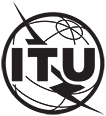 INTERNATIONAL TELECOMMUNICATION UNIONTELECOMMUNICATION
STANDARDIZATION SECTORSTUDY PERIOD 2022-2024INTERNATIONAL TELECOMMUNICATION UNIONTELECOMMUNICATION
STANDARDIZATION SECTORSTUDY PERIOD 2022-2024INTERNATIONAL TELECOMMUNICATION UNIONTELECOMMUNICATION
STANDARDIZATION SECTORSTUDY PERIOD 2022-2024INTERNATIONAL TELECOMMUNICATION UNIONTELECOMMUNICATION
STANDARDIZATION SECTORSTUDY PERIOD 2022-2024INTERNATIONAL TELECOMMUNICATION UNIONTELECOMMUNICATION
STANDARDIZATION SECTORSTUDY PERIOD 2022-2024INTERNATIONAL TELECOMMUNICATION UNIONTELECOMMUNICATION
STANDARDIZATION SECTORSTUDY PERIOD 2022-2024Original: EnglishOriginal: EnglishOriginal: EnglishQuestion(s):Question(s):, , Source:Source:Russian FederationRussian FederationRussian FederationRussian FederationTitle:Title:About the dates for TSAG meetings About the dates for TSAG meetings About the dates for TSAG meetings About the dates for TSAG meetings Purpose:Purpose:Contact:Contact:Prof.Dr Vladimir Minkin.
Russian FederationProf.Dr Vladimir Minkin.
Russian FederationProf.Dr Vladimir Minkin.
Russian FederationE-mail: minkin-itu@mail.ru Keywords:Abstract: